Prospetto delle prestazioni pensionistiche – fase di erogazione (Anno aaaa)Prospetto delle prestazioni pensionistiche – fase di erogazione (Anno aaaa)Prospetto delle prestazioni pensionistiche – fase di erogazione (Anno aaaa)Prospetto delle prestazioni pensionistiche – fase di erogazione (Anno aaaa)Prospetto delle prestazioni pensionistiche – fase di erogazione (Anno aaaa)Prospetto delle prestazioni pensionistiche – fase di erogazione (Anno aaaa)I tuoi dati (*)I tuoi dati (*)I tuoi dati (*)I tuoi dati (*)I tuoi dati (*)Cognome e nome:Cognome e nome:Verde MarioLuogo e data di nascita:Luogo e data di nascita:Roma, 23/2/1960Residenza:Residenza:V.le G. Cesare, 32 00100 RomaCodice fiscale:Codice fiscale:AAABBB00A00A000A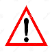 AVVERTENZA: Verifica la completezza e l’esattezza dei dati riportati; se riscontri anomalie contatta UNO ASSICURAZIONI SPA.AVVERTENZA: Verifica la completezza e l’esattezza dei dati riportati; se riscontri anomalie contatta UNO ASSICURAZIONI SPA.AVVERTENZA: Verifica la completezza e l’esattezza dei dati riportati; se riscontri anomalie contatta UNO ASSICURAZIONI SPA.AVVERTENZA: Verifica la completezza e l’esattezza dei dati riportati; se riscontri anomalie contatta UNO ASSICURAZIONI SPA.(*) I dati personali in possesso della forma pensionistica complementare sono trattati nel rispetto del Regolamento (UE) 2016/679 e del Decreto lgs. 196/2003 (Codice in materia di protezione dei dati personali) e, in tale ambito sono trasmessi a soggetti o a società esterne che forniscono servizi strettamente connessi e strumentali all’attività della forma pensionistica complementare medesima, nonché alla COVIP per i compiti istituzionali dell’Autorità, e ad altri organismi di vigilanza nei casi previsti dalla normativa vigente.(*) I dati personali in possesso della forma pensionistica complementare sono trattati nel rispetto del Regolamento (UE) 2016/679 e del Decreto lgs. 196/2003 (Codice in materia di protezione dei dati personali) e, in tale ambito sono trasmessi a soggetti o a società esterne che forniscono servizi strettamente connessi e strumentali all’attività della forma pensionistica complementare medesima, nonché alla COVIP per i compiti istituzionali dell’Autorità, e ad altri organismi di vigilanza nei casi previsti dalla normativa vigente.(*) I dati personali in possesso della forma pensionistica complementare sono trattati nel rispetto del Regolamento (UE) 2016/679 e del Decreto lgs. 196/2003 (Codice in materia di protezione dei dati personali) e, in tale ambito sono trasmessi a soggetti o a società esterne che forniscono servizi strettamente connessi e strumentali all’attività della forma pensionistica complementare medesima, nonché alla COVIP per i compiti istituzionali dell’Autorità, e ad altri organismi di vigilanza nei casi previsti dalla normativa vigente.(*) I dati personali in possesso della forma pensionistica complementare sono trattati nel rispetto del Regolamento (UE) 2016/679 e del Decreto lgs. 196/2003 (Codice in materia di protezione dei dati personali) e, in tale ambito sono trasmessi a soggetti o a società esterne che forniscono servizi strettamente connessi e strumentali all’attività della forma pensionistica complementare medesima, nonché alla COVIP per i compiti istituzionali dell’Autorità, e ad altri organismi di vigilanza nei casi previsti dalla normativa vigente.(*) I dati personali in possesso della forma pensionistica complementare sono trattati nel rispetto del Regolamento (UE) 2016/679 e del Decreto lgs. 196/2003 (Codice in materia di protezione dei dati personali) e, in tale ambito sono trasmessi a soggetti o a società esterne che forniscono servizi strettamente connessi e strumentali all’attività della forma pensionistica complementare medesima, nonché alla COVIP per i compiti istituzionali dell’Autorità, e ad altri organismi di vigilanza nei casi previsti dalla normativa vigente.Informazioni di dettaglio sui pagamentiInformazioni di dettaglio sui pagamentiInformazioni di dettaglio sui pagamentiInformazioni di dettaglio sui pagamentiRate di rendita erogate nell’anno aaaaRate di rendita erogate nell’anno aaaaRate di rendita erogate nell’anno aaaaRate di rendita erogate nell’anno aaaaData erogazioneImporto della rata di renditagg/mm/aaaa***gg/mm/aaaa***gg/mm/aaaa***gg/mm/aaaa***gg/mm/aaaa***gg/mm/aaaa***gg/mm/aaaa***gg/mm/aaaa***gg/mm/aaaa***gg/mm/aaaa***gg/mm/aaaa***gg/mm/aaaa***Totale erogato nell’anno***La rivalutazione della tua renditaLa rivalutazione della tua renditaLa rivalutazione della tua renditaLa rivalutazione della tua renditaLa rivalutazione della tua renditaLa tua rendita cresce di anno in anno per effetto dell’applicazione di un tasso annuo di rivalutazione. Qui di seguito trovi informazioni al riguardo:La tua rendita cresce di anno in anno per effetto dell’applicazione di un tasso annuo di rivalutazione. Qui di seguito trovi informazioni al riguardo:La tua rendita cresce di anno in anno per effetto dell’applicazione di un tasso annuo di rivalutazione. Qui di seguito trovi informazioni al riguardo:La tua rendita cresce di anno in anno per effetto dell’applicazione di un tasso annuo di rivalutazione. Qui di seguito trovi informazioni al riguardo:La tua rendita cresce di anno in anno per effetto dell’applicazione di un tasso annuo di rivalutazione. Qui di seguito trovi informazioni al riguardo:Tasso di rivalutazione riconosciuto (**)***%***%Rata di rendita annua rivalutata******Periodicità di pagamentomensilemensileRata di rendita mensile rivalutata******(**) Al lordo della fiscalità.(**) Al lordo della fiscalità.(**) Al lordo della fiscalità.